ЭКРАН ЗВУКОПРОИЗНОШЕНИЯ              Воспитание правильного звукопроизношения у детей дошкольного возраста – одна из главных задач в системе  коррекционной работы  в группе с ТНР. Использование наглядности в детском саду занимает одно из ведущих мест среди педагогических методов воздействия.             Осуществляя работу по коррекции звукопроизношения, логопеды сталкиваются с проблемой низкого самоконтроля за поставленным звуком. Поэтому возникла потребность в разработке наглядной модели состояния звукопроизношения детей. Одной из удачных форм является «экран звукопроизношения».              Представленная модель экрана показывает количество нарушенных звуков у детей и динамику их исправления. На «экране» видно, какие звуки у ребенка нарушены (отсутствуют или искажаются), на каком этапе находится коррекционная работа (постановка или автоматизация). Напротив фотографий детей цветом (красный -дефект, желтый - автоматизация, зеленый - контроль, желтый - норма). Экран является наглядным пособием для учителя-логопеда, воспитателей, родителей и детей:учитель-логопед создает у детей положительную мотивацию к занятиям и проводит мониторинг работы по звукопроизношению;родители видят, как продвигается процесс коррекции звуков (какой звук еще автоматизируется, а какой уже введен в речь);дети стремятся как можно скорее заполнить все окошки на своем «этаже» «родившимися» звуками, вовлекаясь незаметно для себя в коррекционный процессАпрель 2018                                                       Октябрь2018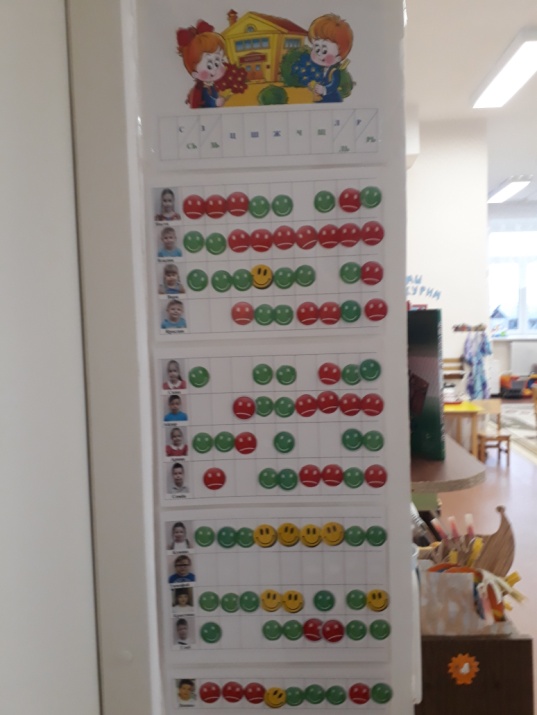 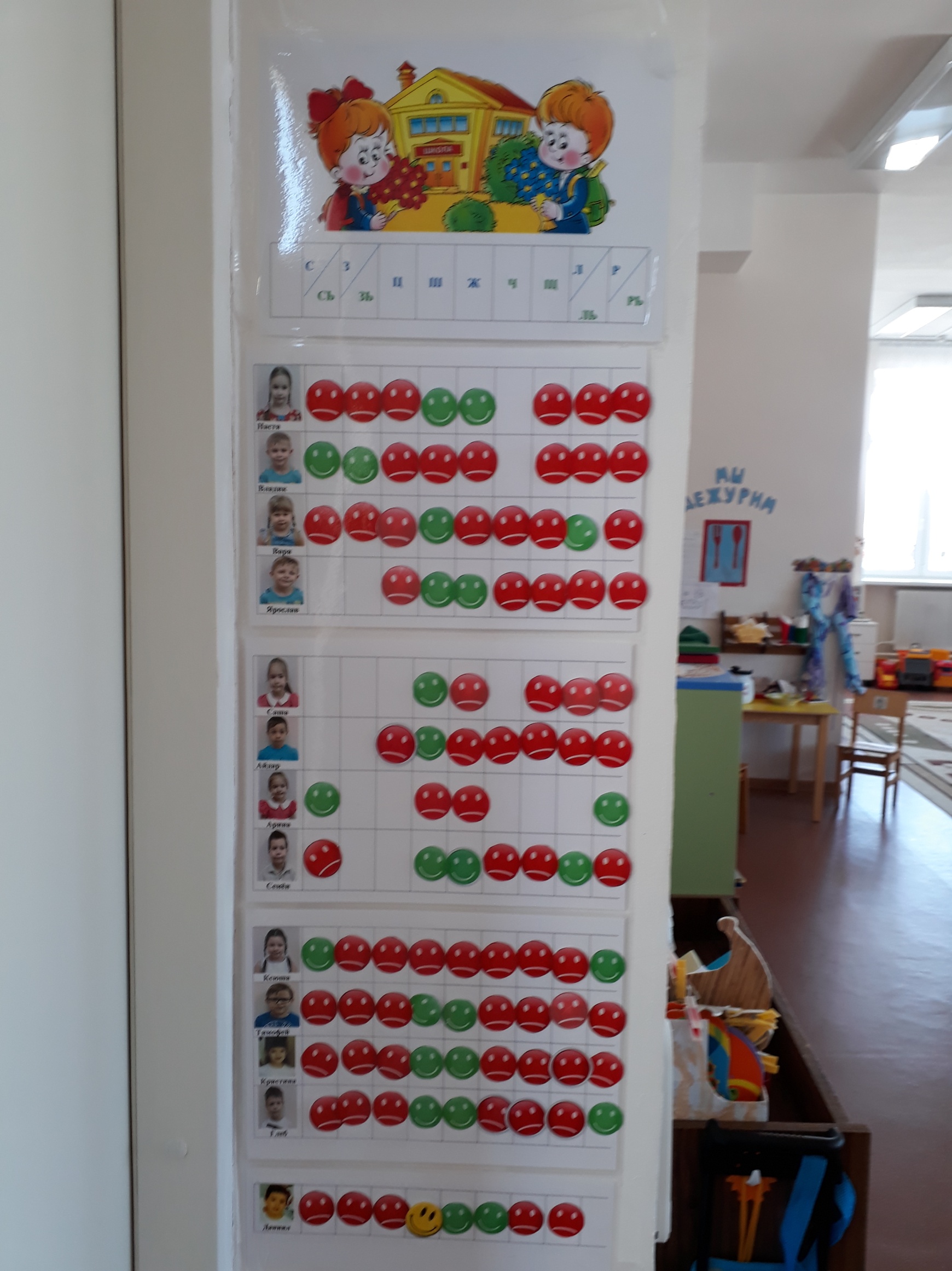 